Ms. Vincent’s Class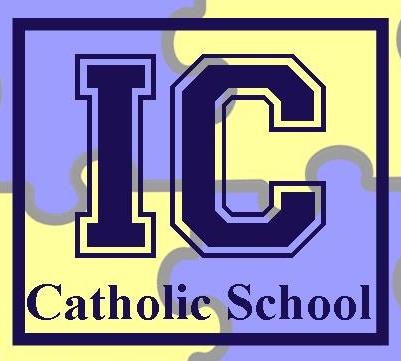 dvincent@icaugusta.orgWhat’s Going on This Week?Spelling and Grammar: Forming Plural Nouns ReviewScience: Exploring light and its propertiesMath: Prime vs. Composite numbers, and division of 3 and 4 digit numbersReligion: Finishing up the Story of Joseph and beginning a discussion of Communities and the Story of RuthReading: Continuing with our novel WonderWriting: Building a Better Written Response to LiteratureSept. 26-Oct. 1Dear Parents and Guardians,This is another busy week for students and teachers here at ICCS! This is the first week that Fall clubs are meeting, so if your student has signed up for a club (or 3 or 4!), be sure that you have made plans to pick them up at 4:30 instead of 3:30 on that day. Also, lunch menus for October go out today (Monday), so make sure you get those back in by Friday. Thank you again for allowing us to work with your children—we’re blessed to have them!Thanks,Ms. Vincent